Вагинальный стент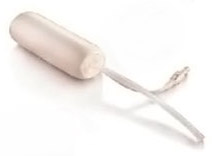 Бренд:SilimedСтрана-производитель:БразилияПолное описаниеВагинальный стент используется в хирургических вмешательствах для восстановления и/или конструирования влагалища в целях сохранения размеров вновь сформированной неовагины. Вагинальный стент надуваемый – оболочка сделана из силиконового элестомера, предотвращает некорректное заживление и способствует правильному формированию неовлагалища.
Объем - от 5 до 190 мл Каталожный № Объем (мл) Диаметр(см) Длина (см) 3521-045 5 1,4 1,3 3521-070 7 6,9 1,3 3521-095 60 9,5 3,0 3521-120 130 12,0 4,0 3521-140 190 14,0 4,5